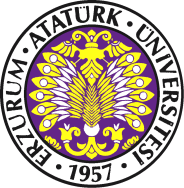 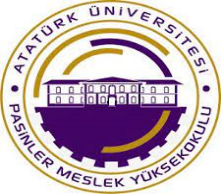 ÜniversiteÜniversiteAtatürk ÜniversitesiAtatürk ÜniversitesiBirimBirimPasinler Meslek YüksekokuluPasinler Meslek YüksekokuluGöreviGöreviAyniyat SaymanıAyniyat SaymanıÜst YöneticiÜst YöneticiMüdür, Yüksekokul SekreteriMüdür, Yüksekokul SekreteriAstlarıAstlarıTEMEL GÖREV VE SORUMLULUKLARTEMEL GÖREV VE SORUMLULUKLARTEMEL GÖREV VE SORUMLULUKLARTEMEL GÖREV VE SORUMLULUKLARÜBYS sisteminde birimiyle ilgili yazışma ve belgeleri takip etmek ve sonuçlandırmak,Ayniyat talimatnamesi gereğince ayniyat işlemlerini yürütmek, bunlarla ilgili kayıtları tutmakAyniyat kayıtlarına ilişkin defter ve belgeleri saklamak,Ambar memuru bulunmadığı hallerde ambar memurunun görevlerini yapmak, Ambar işlemlerini kontrol etmek,Müdürlüğün görev alanı ile ilgili vereceği diğer işleri yapmak,Yukarıda yazılı olan bütün bu görevleri kanunlara ve yönetmeliklere uygun olarak yerine getirirken, Yüksekokul Sekreterine karşı sorumludur.ÜBYS sisteminde birimiyle ilgili yazışma ve belgeleri takip etmek ve sonuçlandırmak,Ayniyat talimatnamesi gereğince ayniyat işlemlerini yürütmek, bunlarla ilgili kayıtları tutmakAyniyat kayıtlarına ilişkin defter ve belgeleri saklamak,Ambar memuru bulunmadığı hallerde ambar memurunun görevlerini yapmak, Ambar işlemlerini kontrol etmek,Müdürlüğün görev alanı ile ilgili vereceği diğer işleri yapmak,Yukarıda yazılı olan bütün bu görevleri kanunlara ve yönetmeliklere uygun olarak yerine getirirken, Yüksekokul Sekreterine karşı sorumludur.ÜBYS sisteminde birimiyle ilgili yazışma ve belgeleri takip etmek ve sonuçlandırmak,Ayniyat talimatnamesi gereğince ayniyat işlemlerini yürütmek, bunlarla ilgili kayıtları tutmakAyniyat kayıtlarına ilişkin defter ve belgeleri saklamak,Ambar memuru bulunmadığı hallerde ambar memurunun görevlerini yapmak, Ambar işlemlerini kontrol etmek,Müdürlüğün görev alanı ile ilgili vereceği diğer işleri yapmak,Yukarıda yazılı olan bütün bu görevleri kanunlara ve yönetmeliklere uygun olarak yerine getirirken, Yüksekokul Sekreterine karşı sorumludur.ÜBYS sisteminde birimiyle ilgili yazışma ve belgeleri takip etmek ve sonuçlandırmak,Ayniyat talimatnamesi gereğince ayniyat işlemlerini yürütmek, bunlarla ilgili kayıtları tutmakAyniyat kayıtlarına ilişkin defter ve belgeleri saklamak,Ambar memuru bulunmadığı hallerde ambar memurunun görevlerini yapmak, Ambar işlemlerini kontrol etmek,Müdürlüğün görev alanı ile ilgili vereceği diğer işleri yapmak,Yukarıda yazılı olan bütün bu görevleri kanunlara ve yönetmeliklere uygun olarak yerine getirirken, Yüksekokul Sekreterine karşı sorumludur.                                                                                  Dr. Öğr. Üyesi İsmail YILDIZ                                                                      Yüksekokul Müdürü                                                                                  Dr. Öğr. Üyesi İsmail YILDIZ                                                                      Yüksekokul Müdürü                                                                                  Dr. Öğr. Üyesi İsmail YILDIZ                                                                      Yüksekokul Müdürü                                                                                  Dr. Öğr. Üyesi İsmail YILDIZ                                                                      Yüksekokul Müdürü